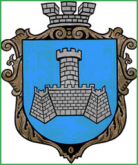 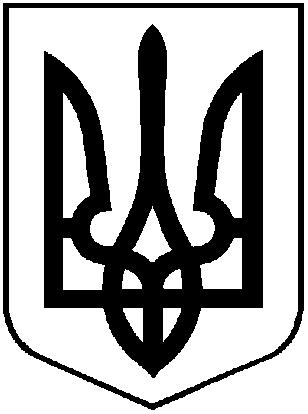 УКРАЇНАХМІЛЬНИЦЬКА МІСЬКА РАДАВІННИЦЬКОЇ ОБЛАСТІВиконавчий комітетР І Ш Е Н Н Явід “___” _______  2023р.                                                                  №____Про розгляд заяви гр.Горачук Галини Феодосіївни  	Розглянувши заяву із додатками гр.Горачук Галини Феодосіївни, рішення виконавчого комітету Хмільницької міської ради №21 від 28 січня 2000 року, згідно Порядку видачі дублікатів свідоцтв про право власності на об’єкти нерухомого майна, відмінні від земельної ділянки, у разі втрати, крадіжки або пошкодження оригіналу документа та виправлення відомостей, внесених до свідоцтв на право власності помилково, затвердженого рішенням виконавчого комітету Хмільницької міської ради від 23.05.2019р. №207, відповідно до Закону України «Про державну реєстрацію речових прав на нерухоме майно та їх обтяжень», керуючись п.б  пп. 10 ст. 30, ст. 59 Закону України «Про місцеве самоврядування в Україні», виконавчий комітет Хмільницької міської радиВ И Р І Ш И В :1. Видати дублікат свідоцтва про право власності на житло №3002 від 08 лютого  2000р. (співвласники квартири гр.Горачук Роман Степанович та гр. Горачук Галина Феодосіївна), що складається з трикімнатної квартири, загальною площею 56,8 кв.м. та розташована по вул. 1 – го Травня, буд. 24, кв. 21 у м. Хмільнику, Вінницької області, у зв’язку із втратою оригіналу документа.Підстава: заява гр.Горачук Г.Ф. від 03.05.2023р., довідка видана завідувачем Першої вінницької державної нотаріальної контори В.о. завідувача Хмільницької державної нотаріальної контори О.В.Берещук від 25.04.2023р. №169/02-14, свідоцтво про право на спадщину за законом від 02.06.2004р. зареєстровано в реєстрі за №432,  публікація в газеті "Життєві обрії" від 05.04.2023р.  2. Заявниці:- зареєструвати дублікат свідоцтва про право власності на житло відповідно до  чинного законодавства України.3. Управлінню «Центр надання адміністративних послуг» Хмільницької міської ради видати заявниці чи особі яка діє від її імені, копію цього рішення та дублікат свідоцтва про право особистої власності на житло, під підпис або направити листом з повідомленням про вручення.Міський голова                                                   Микола ЮРЧИШИН